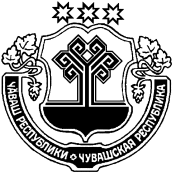 Об утверждении премии главы Янтиковского муниципального округа для одаренных детейВ целях осуществления мер муниципальной поддержки одаренных детей администрация Янтиковского муниципального округа п о с т а н о в л я е т:1. Учредить премию главы Янтиковского муниципального округа для одаренных детей.2. Утвердить прилагаемое Положение о премии главы Янтиковского муниципального округа для одаренных детей.3. Установить, что финансовое обеспечение расходных обязательств, связанных с реализацией настоящего постановления, осуществляется за счет средств бюджета Янтиковского муниципального округа.4. Признать утратившим силу постановление администрации Янтиковского района от 24.02.2021 № 91 «О премии главы администрации Янтиковского района для одаренных детей». 5. Настоящее постановление вступает в силу со дня его официального опубликования.6. Контроль за исполнением настоящего постановления возложить на заместителя главы администрации Янтиковского муниципального округа – начальника отдела образования и молодежной политики.Глава Янтиковскогомуниципального округа                                                                       В.Б. МихайловУТВЕРЖДЕНОпостановлением администрацииЯнтиковского муниципального округа от 07.03.2023 № 179ПОЛОЖЕНИЕо премии главы Янтиковского муниципального округадля одаренных детей1. Настоящее Положение о премии главы Янтиковского муниципального округа для одаренных детей (далее - Положение) определяет порядок назначения и выплаты премии главы Янтиковского муниципального округа для одаренных детей (далее – Премия).2. Выплата Премий осуществляется с целью осуществления мер муниципальной поддержки одаренных детей, достигших высоких результатов на региональном этапе Всероссийской олимпиады школьников (далее – ВОШ) и региональной олимпиады школьников, стимулирования обучающихся на активную учебную деятельность.3. Премии назначаются ежегодно для обучающихся общеобразовательных организаций Янтиковского муниципального округа, ставших:победителями регионального этапа ВОШ в размере 10 000 (десять тысяч) рублей;призерами регионального этапа ВОШ в размере 7 500 (семь тысяч пятьсот) рублей;победителями региональной олимпиады школьников в размере 7 500 (семь тысяч пятьсот) рублей;призерами региональной олимпиады школьников в размере 5 000 (пять тысяч) рублей.4. Кандидатуры на получение Премий представляются руководителями общеобразовательных организаций Янтиковского муниципального округа.5. Руководители общеобразовательных организаций ежегодно до 30 марта направляют в отдел образования и молодежной политики администрации Янтиковского муниципального округа Чувашской Республики следующие документы:а) письмо-представление на кандидата в свободной форме;б) копию протокола предметной олимпиады регионального этапа ВОШ и региональной олимпиады школьников, заверенного надлежащим образом, подтверждающего достижение, указанное в п.3 настоящего Положения или копию диплома;в) сведения о счете, открытом в кредитной организации.6. Отдел образования и молодежной политики администрации Янтиковского муниципального округа Чувашской Республики по результатам рассмотрения поступивших документов, указанных в п.5 настоящего Положения, ежегодно до 30 апреля обеспечивает вынесение постановления администрации Янтиковского муниципального округа о представлении Премии.7. Выплата премий производится на основании постановления администрации Янтиковского муниципального округа и осуществляется за счет средств бюджета Янтиковского муниципального округа ежегодно в срок до 31 мая.8. Получение Премии не исключает назначения иных мер поддержки.___________ЧУВАШСКАЯ РЕСПУБЛИКА ЧĂВАШ РЕСПУБЛИКИ АДМИНИСТРАЦИЯ ЯНТИКОВСКОГО МУНИЦИПАЛЬНОГО ОКРУГАПОСТАНОВЛЕНИЕ07.03.2023 № 179село ЯнтиковоТĂВАЙ МУНИЦИПАЛЛĂ ОКРУГĚНАДМИНИСТРАЦИЙĔЙЫШĂНУ07.03.2023  179 № Тǎвай ялě